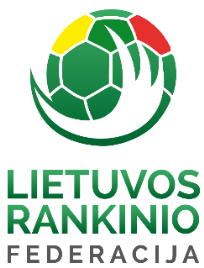 2022/2023 m. SEZONO LIETUVOS JAUNIMO, JAUNIŲ, JAUNUČIŲ IR VAIKŲ RANKINIO ČEMPIONATASPASVALIO SM U-17 (MERGINOS)KOMANDOS PARAIŠKAGalioja nuo 2022.10.04 – 2023.06.30Leista dalyvauti varžybose 17 (SEPTYNIOLIKAI) žaidėjų.KOMANDOS OFICIALŪS ASMENYSŠią patvirtintą paraišką privaloma turėti kiekvienose Lietuvos jaunimo, jaunių, jaunučių ir vaikų rankinio čempionato rungtynėse.LRF Generalinis sekretorius 			Miglius AstrauskasEil. Nr.Pavardė, VardasGimimo dataLicencijosNr.Ūgis;cmSvoris;kgŽaidėjoNr.1.BARONAITĖ SAMANTA2006 08 194489170512.LATVAITYTĖ INEIDA2006 09 234487180623.STAPULIONYTĖ GABRIELĖ2006 06 044485169524.UBAVIČIŪTĖ GIEDRĖ2006 01 224486180535.POVILONYTĖ UGNĖ2007 07 114974169506.STRELČIŪNAITĖ GUSTĖ2008 06 114973165507.KATUŠKEVIČIŪTĖ DŽIUGINTA2007 09 294693162428.KATUŠKEVIČIŪTĖ DEIMENA2007 09 294694163439.JASUKAITYTĖ BRIGITA2007 12 2947641654610.PETRAUSKAITĖ AIJA2008 07 1749721704911.VENSLOVAITĖ RUGILĖ2007 02 1847651664112.PIPINYTĖ SANIJA2006 03 1744821664813.GRINCEVIČIŪTĖ REDA2006 09 1144841656114.ŽVIRGŽDAITĖ GRETA2007 12 0245461724615.GIMBUTAITĖ AUSTĖJA2007 01 1644811664916.ŽUKAITYTĖ JUSTINA2006 06 2746971625217.DUNKULYTĖ SAULĖ2006 03 19449515242Eil. Nr.Pavardė, VardasGimimo dataPareigos1.VANAGIENĖ DIANATrenerė2.KAIRIENĖ GINTATrenerė